Преузето са www.pravno-informacioni-sistem.rsНа основу члана 33.став 2. Закона о приватном обезбеђењу („Службени гласник РС”, бр. 104/13, 42/15 и 87/18),Министар унутрашњих послова доносиПРАВИЛНИКо начину вршења послова техничке заштите и коришћења техничких средстава"Службени гласник РС", број 91 од 24.децембра 2019.Члан 1.Овим правилником ближе се прописује начин вршења послова техничке заштите и коришћења техничких средстава у обављању послова приватног обезбеђења.Члан 2.Средства и уређаји техничке заштите, у смислу овог правилника, су:1) механичка средства, елементи, уређаји или конструкције које за рад не користе електричну енергију, а намењени су за физичко спречавање недозвољеног уласка лица или предмета у штићени објекат и простор који му припада, односно за заштиту лица, имовине и пословања (противбалистичка стакла, противпровалне фолије за стаклене површине, трокраке баријере, сигурносне кабине, опрема за смештај, чување и пренос вредности, предмета и документа, и др.);2) електронска и електро-механичка средства и уређаји (противпровални и противпрепадни алармни системи са активним и пасивним јављачима, уређаји и опрема за контролу приступа, системи којима се обавља стални надзор над штићеним објектом с једног места, интегрални системи заштите са најмање једним локалним надзорним местом, уређаји и опрема видео обезбеђења, и др.);3) противдиверзиона и противсаботажна средства и уређаји (детектори метала, детектори експлозива и других опасних материја, рендгенски уређаји за преглед пртљага, огледала за преглед подножја возила, уређаји и опрема за електрохемијску заштиту новца и других вредности, и др.);4) средства и уређаји за глобално позиционирање лица и покретних добара (ГПС сателитско праћење) који су намењени за заштиту лица, имовине и пословања или су у функцији њихове заштите.Члан 3.Системи техничке заштите, у смислу овог правилника, састоје се од:1) средстава и уређаја техничке заштите на штићеном објекту или простору (разни детектори алармних стања, камере видео обезбеђења и други периферни уређаји и средства техничке заштите);2) спојених путева за пренос сигнала алармних стања, видео обезбеђења и пренос података између елемената система техничке заштите;3) једнеили више контролних соба или техничких центара на објекту заштите или спојним путевима, ако се планира њихово успостављање и4) контролног центра.Члан 4.Средствима, уређајима и системима техничке заштите, може се управљати и вршити мониторинг на даљину.Мониторингом из контролног центра, контролне собе или техничког центра омогућава се пружање алармних и других информација кориснику и интервенција на системима техничке заштите, након пријема информација о постојању техничких неисправности система техничке заштите у штићеним објектима, као и осталих информација битних за функционисање система техничке заштите и заштиту штићеног објекта или простора.Обавештавање одговарајућих јавних служби о штетном догађају на објекту заштите (полиција, ватрогасци, хитна медицинска помоћ и др.), врши дежурни оператер контролног центра или корисник техничке заштите.Средства, уређаји и системи техничке заштите не могу се, ради обавештавања, аутоматски повезивати на комуникације јавних служби из става 3.овог члана.Члан 5.Противпровални системи планирају се, пројектују и уграђују на начин да се детектори смештају на места која покривају улазе и друге идентификоване критичне тачке штићеног објекта (прозори, стаклени зидови, рек собе, просторије са вредном робом и др.), односно на опрему или уређаје за чување новца и вредности (касе, сефови, трезори, банкомати и др.), централе, резервна напајања и другe уређајe за дојаву аларма на тешко доступним местима, кабловe заштићенe од спољних утицаја и алармне сирене или светла, ако се постављају на видним, а тешко доступним местима.Противпрепадни системи пројектују се, планирају и уграђују на скривеним али лако доступним местима, тако да службеник обезбеђења или корисник услуга може да их благовремено и неомeтано активира.Алармни сигнал са противпровалних система прослеђује се на спољну и/или унутрашњу сирену и/или контролну собу и/или контролни центар, док се алармни сигнал са противпрепадних система прослеђује у контролну собу и/или контролни центар.Напајање и резервно напајање које обезбеђује рад уређаја, средстава и система техничке заштите, планира се и поставља на основу плана и пројекта техничке заштите који је израђен у складу са актом о процени ризика у заштити лица имовине и пословања, или захтева корисника када процена ризика није обавезна.Члан 6.Уређаји и средства видео обезбеђења који се користе у техничкој заштити морају задовољавати основне захтеве у смислу квалитета, функционалности, минималне резолуције, функционалности у ноћним условима, као и друге захтеве према плану система техничке заштите, а у складу са важећим техничким стандардима.Средства и уређаји видео обезбеђења којима се поред мониторинга врши и снимање штићеног објекта или простора морају имати дигитални запис и довољан капацитет меморије за сачињавање записа у трајању од најмање 30 дана, у моду континуалног снимања 24/7 и/или у моду снимања детекцијом кретања, а према плану система техничке заштите, да имају могућност преноса података на преносни медијум у формату читљивом на рачунару, уз потврду одговарајућег воденог жига (watermark) у складу са важећим техничким стандардима.Спољне камере постављају се на такав начин да буду заштићене од уништења, отуђења, климатских услова и да се у видном пољу камере не налазе препреке које би онемогућавале функционалност техничке заштите.Уређаји за снимање у систему видео обезбеђења, морају бити смештени у објекту на начин да су заштићени од уништења, отуђења и неовлашћеног приступа (смештај у одговарајуће ормаре са закључавањем, просторе трезора или других просторија с контролом уласка и приступа или на други начин), да имају могућност аутоматског старта снимања у случају нестанка напајања уређаја, могућност програмирања корисничких шифара и дефинисања права приступа ради контроле и евиденције коришћења уређаја за видео снимање.Члан 7.Извођењем и употребом средстава, уређаја и система техничке заштите, у смислу овог правилника, сматра се: 1) израда плана техничке заштите (и/или плана обезбеђења);2) пројектовање техничке заштите;3) монтажа, повезивање, пуштање у рад средстава, уређаја и система техничке заштите и обука корисника;4) стручни надзор над извођењем радова;5) обављање техничког пријема средстава, уређаја и система техничке заштите;6) одржавање и сервисирање средстава, уређаја и система техничке заштите;7) непосредни или даљински мониторинг.Члан 8.Израда плана техничке заштите врши се на основу акта о процени ризика у заштити лица имовине и пословања или захтева корисника када процена ризика није обавезна.План техничке заштите треба да буде у складу са захтевима из пројектног задатка, уколико је пројектни задатак сачињен.Планирање техничке заштите обухвата:1) уводну анализу стања;2) приказ стања постојеће техничке заштите;3) мере и поступке за реализацију услуга на основу акта о процени ризика и/или захтева корисника;4) дефинисање врста техничке заштите;5) дефинисање распореда елемената у системима техничке заштите;6) дефинисање функционалних целина.Члан 9.На основу плана техничке заштите утврђују се сви параметри потребни за израду пројекта система техничке заштите, а нарочито:1) врста техничке заштите;2) смештај центра техничке заштите (контролни панели, централе, рекордери и др.);3) смештај уређаја и опреме (детектори, камере, сензори и др.);4) начин полагања инсталација (каблова за повезивање).Члан 10.Пројекат техничке заштите израђује се на основу плана техничке заштите на начин утврђен прописима о планирању и изградњи. Пројектовање техничке заштите обухвата:1) имплементацију пројектног задатка;2) избор уређаја и опреме;3) израду пројектне документације.Члан 11.Пројектна документација техничке заштите представља део укупне техничке документације објекта и разврстaва се у посебан део у оквиру свеске „5.Телекомуникационе и сигналне инсталацијеˮ.Пројектна документација се састоји из текстуалне, нумеричке и графичке документације.Текстуална документација садржи опис техничке заштите, са карактеристикама пројектоване опреме и система, као и врсте инсталација која се користи за повезивање у јединствени систем.Опис врсте инсталација, као и начин постављања представља посебан део текстуалне документације.Нумеричка документација обухвата прорачун капацитета хард диска, аутономије рада техничке заштите који користе резервно напајање, пад напона на основу потрошача и дужине инсталација која их повезује, као и предмер.Део предмера који дефинише инсталације техничке заштите мора бити издвојен у посебан део у предмеру.Графичка документација садржи ситуацију објекта, основе објекта по нивоима, као и једнополну шему техничке заштите.Цртежи који на основама приказују број и распоред опреме техничке заштите, морају бити одвојени од цртежа који приказују врсту и трасу вођења инсталација.Акт о процени ризика у заштити лица, имовине и пословања и план техничке заштите, по прописима о приватном обезбеђењу и планирању и изградњи, не морају бити саставни део пројектне документације техничке заштите.Члан 12.Правно лице или предузетник приватног обезбеђења, које је израдио пројектну документацију обезбеђује безбедно чување пројеката техничке заштите као и вођење евиденције о свим израђеним копијама.Свака израђена копија мора бити бројчано означена.Копију пројекта, односно увид у пројектну документацију могу на страни даваоца услуга имати лица која имају лиценцу за вршење послова техничке заштите, корисник услуга или лице које за то овласти корисник услуга.Када се назначи одлуком надлежног органа, за одређене категорије објеката, пројекат техничке заштите не може бити део идејног пројекта, пројекта за грађевинску дозволу, пројекта за извођење или другог пројекта по прописима о планирању и изградњи и подлеже заштити тајности у складу са посебним законом.Члан 13.Монтажом техничке заштите сматра се: 1) испитивање инсталација;2) уградња елемената, уређаја и опреме техничке заштите;3) програмирање, подешавање и тестирање рада техничке заштите;4) пуштање у рад техничке заштите;5) верификација уређаја и опреме, система и технички пријем;6) израда и провера упутства за руковање;7) обука особља и израда, овера и издавање Записника о извршеној обуци;8) израда, овера и предаја Записника и Потврде о изведеној техничкој заштити.Члан 14.Монтажи техничке заштите и уградњи уређаја и опреме, претходе припремни радови.Припремни радови укључују постављање кабловских полица, инсталационих цеви, канала и каблова до спољњих тачака, као и друге потребне грађевинско-техничке радове и не сматрају се пословима техничке заштите, у смислу одредаба овог правилника.Припремне радове могу вршити правна лица и предузетници која нису лиценцирани за вршење послова техничке заштите.При обављању припремних радова у изради техничке заштите, правна и физичка лица из става 3.овог члана, не могу имати увид у садржај пројекта техничке заштите, осим цртежа који приказују врсту и трасу вођења инсталација. Инсталације техничке заштите морају бити изведене у складу са техничким нормативима телекомуникационих и сигналних инсталација, као и електричних инсталација ниског напона.Члан 15.Испитивање инсталација система техничке заштите обухвата испитивање и спајање водова од периферних тачака до средстава и уређаја техничке заштите и врше их правна лица и предузетници за приватно обезбеђење који су лиценцирани за вршење послова монтаже, пуштања у рад, одржавање система техничке заштите и обуку корисника.Након постављања и испитивања инсталација техничке заштите, уграђују се средства и уређаји.Средства и уређаји уграђују се и подешавају сходно пројектној документацији и упутствима произвођача уређаја и опреме.Свако појединачно средство, уређај или систем техничке заштите мора имати упутства за руковање која се чувају на безбедном месту, код корисника услуга.Верификација уређаја и опреме, односно система техничке заштите који су уграђени у објекат, обавља се пуштањем у рад и провером исправности функционисања уређаја, средства или система техничке заштите.Корисник услуга ће средства, уређаје и системе техничке заштите користити у складу са Законом о приватном обезбеђењу и прописима који уређују заштиту података о личности.Члан 16.Стручни надзор над извођењем послова техничке заштите обавља правно лице или предузетник за приватно обезбеђење које поседује лиценцу за обављање послова надзора, на начин и под условима утврђеним прописима о планирању и изградњи. Стручни надзор не може да обавља лице запослено код правног лица или предузетника који изводи радове.Лице које врши стручни надзор о извршеном надзору сачињава Записник о стручном надзору техничке заштите (Прилог 1), који је одштампан уз овај правилник и који чини његов саставни део.Члан 17.Обуку особља које ће управљати техничком заштитом, врши службеник обезбеђења са лиценцом за вршење послова техничке заштите, о чему сачињава Записник о извршеној обуци у руковању средствима, уређајима и системима техничке заштите (Прилог 2), који је одштампан уз овај правилник и који чини његов саставни део.Члан 18.Техничким пријемом уграђене техничке заштите сматра се:1) провера усклађености техничке заштите са пројектом, односно планом техничке заштите;2) провера исправности и функционалности свих уређаја и опреме који чине техничку заштиту;3) провера постојања достављених корисничких упутстава за руковање;4) провера доказа квалитета уграђене опреме, сагласно стандардима којој та опрема припада.Технички пријем из става 1.овог члана обављају: корисник услуга или овлашћени представник корисника услуга, службеник обезбеђења са лиценцом за вршење послова надзора над извођењем и службеник обезбеђења са одговарајућом лиценцом за вршење послова техничке заштите, који је изводио радове.О обављеном техничком пријему саставља се Записник о техничком пријему (Прилог 3), који је одштампан уз овај правилник и који чини његов саставни део.Записник о техничком пријему потписују лица из става 2.овог члана.Правно лице или предузетник за приватно обезбеђење који је изводио радове издаје кориснику Потврду да је техничка заштита изведена у складу са одредбама овог правилника (Прилог 4), који је одштампан уз овај правилник и који чини његов саставни део.Члан 19.Корисник техничке заштите, обезбеђује одржавање уграђених средстава, уређаја или система техничке заштите и његових делова у исправном стању у складу са Законом о приватном обезбеђењу и прописима о заштити потрошача, о чему сачињава уговор о одржавању са правним лицем или предузетником који поседује лиценцу за вршење послова монтаже, пуштања у рад и обуке корисника.Корисник техничке заштите, коме се не пружа услуга мониторинга из контролног центра, о неисправности уређаја, средстава и опреме обавештава даваоца одржавања одмах по уочавању неисправности најкасније у року од 48 часова.Правно лице и предузетник за приватно обезбеђење, у складу са одредбама уговора о одржавању, обезбеђује одржавање и сервисирање средстава, уређаја и система техничке заштите, врши редовне контроле исправности и у најкраћем могућем року отклања неисправности или замењује средства и уређаје, о чему кориснику услуга издаје примерак документа о извршеним радовима.Члан 20.Документа сачињена у току извођења и употребе техничке заштите, у смислу овог правилника, сматрају се пословном тајном и у односу на медијум на коме настају штите се применом мера техничке заштите које предузимају давалац и корисник услуга техничке заштите (обезбеђене просторије, касе, и др.), мерама софтверске (право приступа, лозинке и др.) и хардверске заштите електронских уређаја техничке заштите (механичка заштита рачунара и др.).У смислу овог правилника, документа из става 1.овог члана су:1) уговор о пружању услуга приватног обезбеђења и/или одржавању техничке заштите;2) акт о процени ризика у заштити лица, имовине и пословања;3) план система техничке заштите или план обезбеђења;4) пројектни задатак уколико је сачињен;5) пројектна документација техничке заштите у складу са прописима о планирању и изградњи;6) евиденција о израђеним копијама пројекта техничке заштите;7) упутства за руковање уређајима, средствима или системима техничке заштите;8) записник о стручном надзору;9) записник о извршеној обуци у руковању средствима, уређајима и системима техничке заштите;10) записник о техничком пријему;11) потврда да је техничка заштита изведена у складу са одредбама овог правилника;12) писане процедуре поступања;13) документ о извршеним радовима на одржавању уређаја, средстава и система техничке заштите;14) други сачињени документи.Члан 21.Уређаји и средства односно системи техничке заштите који су уграђени пре ступања на снагу овог правилника одржавају се на начин прописан овим правилником.Давалац и корисник услуге техничке заштите из става 1.овог члана, ускладиће своје поступање са одредбама овог правилника у року од шест месеца од дана његовог ступања на снагу.Члан 22.Даном ступања на снагу овог правилника престаје да важи Правилник о начину вршења послова техничке заштите и коришћења техничких средстава („Службени гласник РСˮ, бр.19/15 и 71/17).Члан 23.Овај правилник ступа на снагу осмог дана од дана објављивања у „Службеном гласнику Републике Србије”.01 број 12403/19-3У Београду, 19.децембра 2019. годинеМинистар,дрНебојша Стефановић, с.р.ПрилозиПрилог 1 - Записник о стручном надзору техничке заштитеПрилог 2 - Записник о извршеној обуци у руковању средствима/уређајима и системима техничке заштитеПрилог 3 - Записник о техничком пријемуПрилог 4 - ПотврдаПрилог 1.ЗАПИСНИКо стручном надзору техничке заштитеНАЗИВ И СЕДИШТЕ ПРАВНОГ ЛИЦА/ПРЕДУЗЕТНИКА ЗА ПРИВАТНО ОБЕЗБЕЂЕЊЕ, БРОЈ ЛИЦЕНЦЕ: __________________________________________________________________________________________________________________________________________ПОДАЦИ О КОРИСНИКУ УСЛУГА (ЗА ПРАВНО ЛИЦЕ-НАЗИВ, СЕДИШТЕ, МАТИЧНИ БРОЈ, ПИБ; ЗА ФИЗИЧКО ЛИЦЕ:- ИМЕ И ПРЕЗИМЕ, АДРЕСА И БРОЈ ЛИЧНЕ КАРТЕ:__________________________________________________________________________________________________________________________________________________НАЗИВ ОБЈЕКТА И АДРЕСА:___________________________________________________БРОЈ УГОВОРА:_______________________________________________________________ДАТУМ ВРШЕЊА НАДЗОРА:___________________________________ВРСТА СРЕДСТАВА, УРЕЂАЈА И СИСТЕМА ТЕХНИЧКЕ ЗАШТИТЕ:___________________________________________________________________________________________________________________________________________________________________________________________________________________________________________________________________________________________________________________НАЗИВ И СЕДИШТЕ ПРАВНОГ ЛИЦА/ПРЕДУЗЕТНИКА ЗА ПРИВАТНО ОБЕЗБЕЂЕЊЕ КОЈЕ ЈЕ УГРАДИЛО СРЕДСТВА, УРЕЂАЈЕ И СИСТЕМ ТЕХНИЧКЕ ЗАШТИТЕ, БРОЈ ЛИЦЕНЦЕ:__________________________________________________________________________________________________________________________________________________________________________________________________________________________.УСАГЛАШЕНОСТ:-Постоји документација на основу које је уграђена техничка заштита	            ДA  -   НЕ-Опрема је уграђена у складу са документацијом               			ДA  -   НE-Уграђена опрема је у исправном и функционалном стању			ДA  -   НE-Достављени су докази о квалитету уграђене опреме				ДA  -   НE(сертификати и потврде)-Извршена је обука корисника у руковању техничком заштитом     		ДA  -   НE-Достављена су корисничка упутства за уграђену опрему				ДA  -   НE-Правно лице/преузетник доставио је Записник о техничком пријему		ДA  -   НЕ-Правно лице/преузетник доставио је Потврду о изведеној техничкој заштити	ДA  -   НE-Oстала запажања:									ДA  -   НE____________________________________________________________________________.КОНАЧНО МИШЉЕЊЕ/ЗАКЉУЧАК:__________________________________________________________________________________________________________________________(НАПОМЕНА: Закључком се потврђује комплетност документације, исправност и функционална употребљивост средстава, уређаја и система техничке заштите или захтева замена/исправка/поправка дела опрема пре давања позитивног мишљења)							Име и презиме службеника обебеђења који је извршио надзор, број лиценце________________________________________________________  	                         М.П.                 ___________________________(место и датум)          				                                (потпис)		Прилог 2.ЗАПИСНИКо извршеној обуци у руковању средствима/уређајима и системима техничке заштитеНАЗИВ И СЕДИШТЕ ПРАВНОГ ЛИЦА/ПРЕДУЗЕТНИКА ЗА ПРИВАТНО ОБЕЗБЕЂЕЊЕ, БРОЈ ЛИЦЕНЦЕ: __________________________________________________________________________________________________________________________________________ПОДАЦИ О КОРИСНИКУ УСЛУГА (ЗА ПРАВНО ЛИЦЕ-НАЗИВ, СЕДИШТЕ, МАТИЧНИ БРОЈ, ПИБ; ЗА ФИЗИЧКО ЛИЦЕ:- ИМЕ И ПРЕЗИМЕ, АДРЕСА И БРОЈ ЛИЧНЕ КАРТЕ:__________________________________________________________________________________________________________________________________________________НАЗИВ ОБЈЕКТА И АДРЕСА:___________________________________________________ВРСТА СРЕДСТАВА, УРЕЂАЈА И СИСТЕМА ТЕХНИЧКЕ ЗАШТИТЕ ЗА КОЈЕ СЕ ВРШИ ОБУКА:___________________________________________________________________________________________________________________________________________________________________________________________________________________________________________________________________________________________________________________ИМЕ И ПРЕЗИМЕ СЛУЖБЕНИКА ОБЕЗБЕЂЕЊА КОЈИ ЈЕ ИЗВРШИО ОБУКУ, БРОЈ ЛИЦЕНЦЕ:__________________________________________________________________ДАТУМ И МЕСТО СПРОВОЂЕЊА ОБУКЕ:________________________________________ИМЕ И ПРЕЗИМЕ ПОЛАЗНИКА ОБУКЕ				СВОЈЕРУЧНИ ПОТПИС1.______________________________			____________________2.______________________________			____________________3.______________________________			____________________4.______________________________			____________________5.______________________________			____________________НАПОМЕНА. Записник се саставља у два примерка и то: један за корисника услуга, а други за правно лице/предузетника за приватно обезбеђење који се похрањује у архиву.					МП			Службеник обезбеђења							___________________								          (потпис)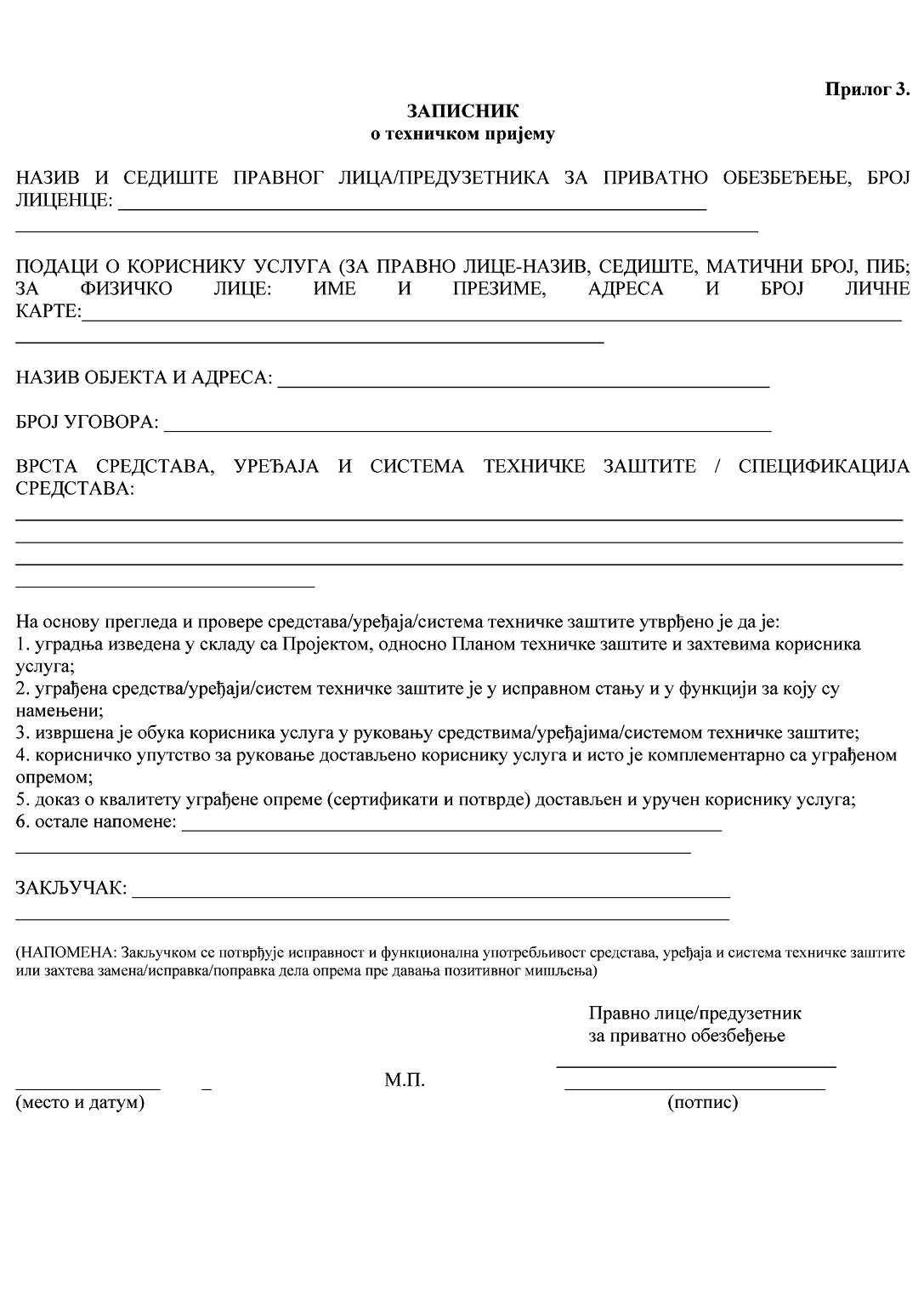 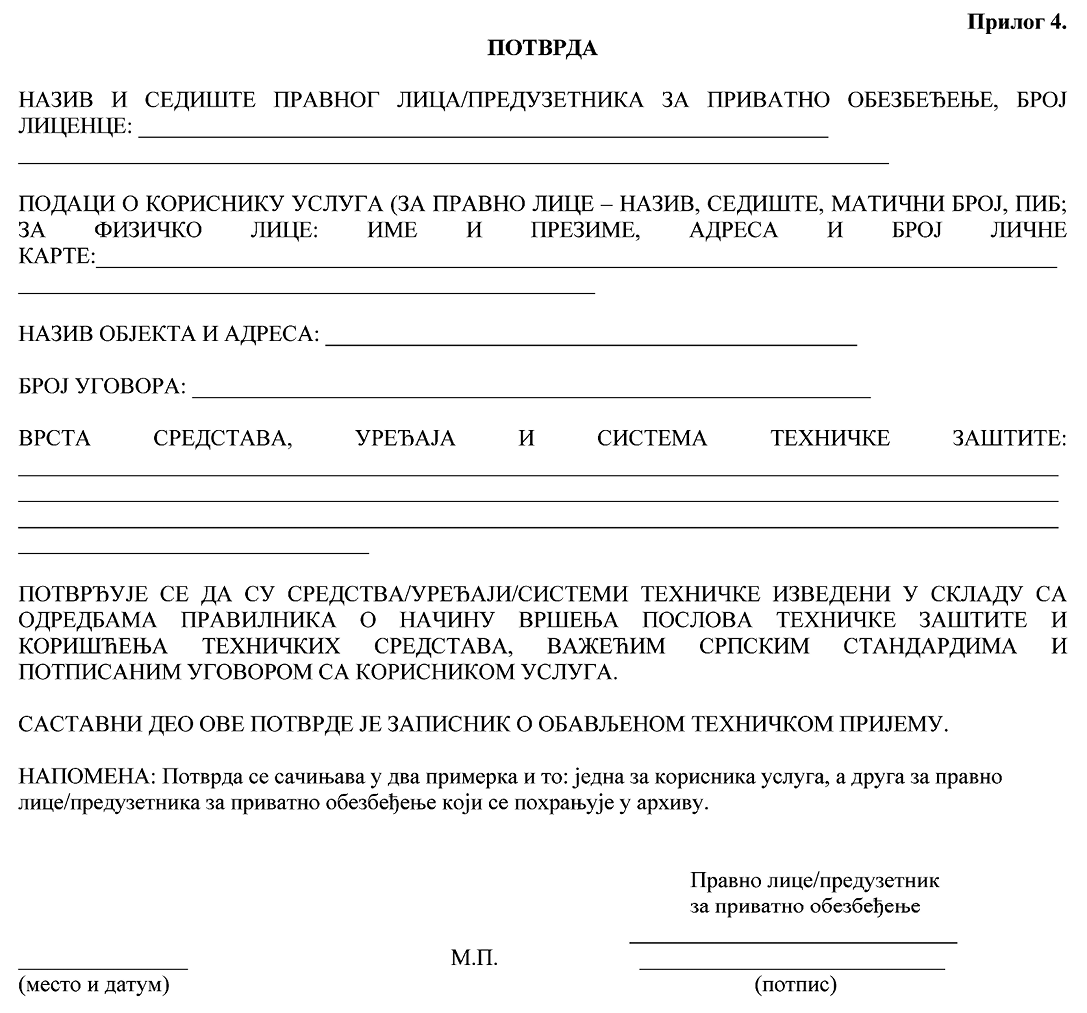 